18 March 2022Dear Care Home ManagerRe: Stand down of UKHSA East of England Covid Response Cell (CRC) during out of hoursPlease note that the East of England Health Protection Team will, from 1st April 2022, only respond to notifications of new outbreaks in staff and residents in working hours (Monday-Friday 9.00 am – 5.00 pm).To report any new outbreaks outside working hours, including bank holidays, please email EastOfEnglandHPT@phe.gov.uk. A practitioner will be in touch the next working day to give advice.For ongoing cases within existing outbreaks or outcomes of internal contact tracing, contact your Local Authority Single Point of Contact Team directly as they will continue to provide you with support for the management of the outbreak.Please follow the web links below for all updates to the national guidance on the management of Covid-19 in care homes.COVID-19: management of staff and exposed patients or residents in health and social care settings - GOV.UK (www.gov.uk), Admission and care of residents in a care home during COVID-19 - GOV.UK (www.gov.uk) COVID-19: management of staff and exposed patients or residents in health and social care settings - GOV.UK (www.gov.uk),Yours sincerely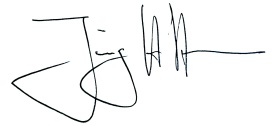 Dr Jörg HoffmannRegional Deputy Director UKHSAjorg.hoffmann@phe.gov.ukBusiness OperationsUKHSA East of Englandwww.gov.uk/ukhsa